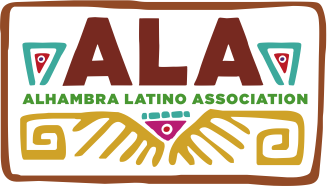 Date:		Fall 2015To:		Alhambra Unified School District Students		1st Through 8th Grade Elementary		9th through 12th Grade High SchoolFrom		Alhambra Latino Association		Gina Grageda, ALA Board Correspondence Secretary		626.230.1049Re:		ALA Cultural Festival Saturday, November 7, 2015		Art Contest and Exhibit Dia De Los Muertos – Celebration of LifeAlhambra Latino Association invites AUSD students to participate in our annual Art Contest.  The ALA Cultural Festival will take place at San Gabriel High School on Saturday, November 7, 2015.  This contest will give students almost eight weeks to work on original projects.  Artworks can be submitted beginning today, and up to the deadline of 12:00 noon, Thursday, October 29, 2015.  Please bring or mail artworks to the Visual and Performing Arts office located at Baldwin Elementary, 900 S. Almansor St., Alhambra, CA 91801.  Enter VAPA Office from Los Higos Street.Attached is the Entry Form and Guidelines.  All art entries will be exhibited at the Cultural Festival where Certificates and Honorable Mentions will be awarded. We look forward to a multitude of entries from our many talented and creative students.Good Luck to all!